 Nr.  28.484 din data de 21 octombrie  2021P R O C E S – V E R B A Lședinței de îndată a Consiliului Local al Municipiului Dej  încheiată azi, 21 octombrie  2021, convocată în conformitate cu prevederile art. 133, alin. (2) și 134, alin. (4) din Ordonanța de Urgență Nr. 57/2019, conform Dispoziției Primarului Nr. 1.396 din data de21 octombrie  2021,		Lucrările ședinței se vor desfășura pe platforma on-line de videoconferință, cu următoarea ORDINE DE ZI:1. Proiect de hotărâre privind aprobarea predării către Ministerul  Dezvoltării  Lucrărilor Publice și Administrației prin Compania Națională de Investiții “C.N.I.” S.A.,  a amplasamentului situat în Municipiul Dej, Strada Fericirii, Nr. 2, județul Cluj și asigurarea condițiilor în vederea executării obiectivului de investiții „CONSTRUIRE CREȘĂ MICĂ”.La ședință sunt prezenți 19 consilieri, domnul Primar Morar Costan, doamna Secretar General al Municipiului Dej.Ședința publică este condusă de doamna consilier Muncelean Teodora, ședința fiind legal constituită. Consilierii au fost convocați prin Adresa Nr. 28.484 din data de 21 octombrie  2021.Președintele de ședință, doamna consilier Muncelean Teodora: am fost convocați la ședința de îndată, care are un singur punct pe Ordinea de zi:Proiect de hotărâre privind aprobarea privind aprobarea predării către Ministerul  Dezvoltării  Lucrărilor Publice și Administrației prin Compania Națională de Investiții “C.N.I.” S.A.,  a amplasamentului situat în Municipiul Dej, Strada Fericirii, Nr. 2, județul Cluj și asigurarea condițiilor în vederea executării obiectivului de investiții „CONSTRUIRE CREȘĂ MICĂ”;supune spre aprobare  Ordinea de zi,  care este votată cu 19  ”pentru”, unanimitate.	Se trece la: Punctul 1. Proiect de hotărâre privind aprobarea privind aprobarea predării către Ministerul  Dezvoltării  Lucrărilor Publice și Administrației prin Compania Națională de Investiții “C.N.I.” S.A.,  a amplasamentului situat în Municipiul Dej, Strada Fericirii, Nr. 2, județul Cluj și asigurarea condițiilor în vederea executării obiectivului de investiții „CONSTRUIRE CREȘĂ MICĂ”.	 Domnul primar Morar Costan: Discutam în ședința de îndată din data de 13 octombrie 2021, despre investiția Creșă – Dealul Florilor pentru care am cerut aprobarea alipirii a 5 terenuri, patru pe Strada Zorilor și unul pe Strada Fericirii. Ultimul C.F. este pe Strada Fericirii, este un singur teren în suprafață de 3.195 m.p. unde  se va construi Creșa pentru copii. Condițiile de accesare a fondurilor necesare acestui proiect  sunt:  să predăm ampasamentul către C.N.I. S.A.,  lucru care se va întâmpla în data de 26 octombrie 2021, proiectul integral către C.N.I., Certificat de urbanism cu avizele Electrica, Gaz, I.S.U., D.S.P., Apă – canal, Mediu, cu o singură problemă de la Electrica; trebuie să relocăm o linie de înaltă tensiune. Ne angajăm să pătrăm destinația clădirii pentru următorii 15 ani, deci aceea de Creșă cu patru grupe de copii, să suportăm costurile la utilități și costurile racordărilor. Aceasta este esența acestui proiect pe care îl supun atenției și aprobării Consiliului Local.Se trece la constatarea și votul comisiilor de specialitate: Comisia pentru activități economico – financiare și agricultură, domnul consilier Lupan Ștefan – aviz favorabil;  Comisia juridică și disciplină pentru activitățile de protecție socială, muncă, protecția copilului, doamna consilier Muncelean Teodora, aviz favorabil; Comisia pentru activități de amenajarea teritoriului, urbanism, protecția mediului și turism – domnul consilier Buburuz Simion – Florin – aviz favorabil, Comisia pentru activități social – culturale, culte, învățământ, sănătate și familie – domnul consilier Moldovan Horațiu – Vasile – aviz favorabil;Luări de cuvânt nu sunt, supus la vot,  proiectul este votat  cu 19 voturi ”pentru”, unanimitate.Președintele de ședință, doamna consilier Muncelean Teodora  mulțumește consilierilor locali pentru prezență și declară închise lucrările ședinței de îndată.       Președinte de ședință,                                            Secretar General al Municipiului Dej,         Muncelean Teodora                                                             Jr. Pop Cristina           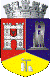 ROMÂNIAJUDEŢUL CLUJCONSILIUL LOCAL AL MUNICIPIULUI DEJStr. 1 Mai nr. 2, Tel.: 0264/211790*, Fax 0264/223260, E-mail: primaria@dej.ro 